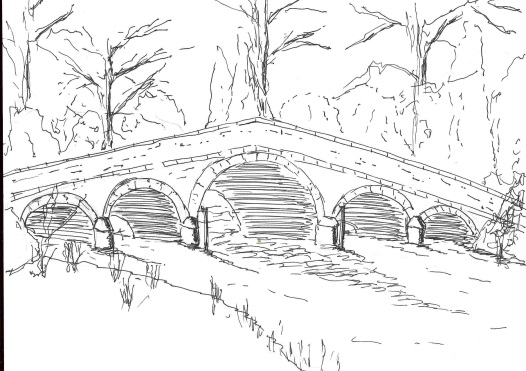 372Minutes of a meeting of the Skerne and Wansford Parish Council which took place on Tuesday November 19 2019 in Wansford Village Hall at 7.30pm.Present: Councillors Ian Lamble, Jackie Dobson, Lynn Stockwell, Gill Grassam, Catherine Bristow, Ann Kitching, Caroline Harrison and Neil Robson. ERYC councillors Paul Lisseter.Apologies: NonePublic session: None present. PCSO Chris Webster joined the meeting later.Declarations of interest: None.Resolved: to confirm the minutes of the meeting on September 24 as a true and correct record, proposed Coun Dobson, seconded Coun Stockwell.To dispose of any business remaining from the previous meeting and, if necessary, decide on a course of action: Good Councillor Guides – available.Wansford kiosk. Resolved: to authorise the purchase of glass for the top of the kiosk etched with the words Wansford Information. A decision re purchase of pinboard was deferred until nearer completion of the renovations. Members decided that an electric socket was superfluous to requirements and perhaps open to abuse. Skerne village green – quotes had been obtained for the fence materials but discussion was ongoing as to how to source the money; moving the electricity pole was in hand but the discussions could not be completed until the land transfer had gone through and the existing wayleave became void; it should not cost the council anything to for the pole to be moved. The clerk had been given to understand that the actual land transfer was being held up by the donor’s solicitor.Replacement of picnic bench at Wansford Lock with ring-fenced funds from Driffield Canal Partnership: Coun Stockwell had found two options both of recyclable plastic, one costing £660 (inc VAT) and the other £684 – both being well within the budget. Agreed: this would be ordered in the spring. East Wolds and Coastal cluster meeting organised by Conservative Group: Coun Kitching had been to this meeting, which had been informative. A recurring topic had been inconsiderate parking in villages and parking on the footpath.At this point the meeting moved forward to items 11iii and 11ii for input from PCSO Webster. 11iii: PCSO Webster said that parking on footpaths was contrary to the Highway Code. However, the police tended not to become involved unless there was a particular issue with access; it was felt that if the space allowed for the passage of a double buggy the footpath was not obstructed. Although there are no parking restrictions in either village, cars should not be parked within 10 metres (32feet) of a junction, either adjacent or opposite. The police would respond to specific complaints concerning this issue. 11ii: members said that the problems of speeding motorcyclists along the B1249 from the Wansford roundabout to Driffield was ongoing. Some of them were executing wheelies as they passed out of the village. Agreed: the clerk to ask the ERYC Road Safety Unit to monitor the road.Noted: The Square – Freedom of Information request following item 370 12 detailing concerns re the use of the Craddock Cottage garage as a gym.Signpost at Skerne; this had been replaced and moved slightly.Replacement pads for the two defibrillators: the clerk had obtained prices from Cardiac Science for £40 each plus VAT. Coun Stockwell to investigate further.373Planning:Planning applications: DC/19/02865/PLB/EASTNN - this application to erect a storage building at St Leonard’s Church, Skerne, has been withdrawn as it is not deemed to require planning permission. However, subsequently permission has also been granted. Noted. 5/01955/PLF - removal of Condition 3 (balcony screening) of planning application at Craddock Cottage, The Square Wansford. To note that this application has been withdrawn. Noted. 19/03589/PLF - retrospective permission for erection of a detached two-storey garage at Craddock Cottage, The Square, Wansford. Applicant Mr B Chippendale. No comment.Planning decisions: Noted: 19/02653/OUT – outline permission for two dwellings and cart-shed conversion at Manor Farm granted. Applicant I Pick & Sons. 19/02567/PLF – change of use of agricultural land to provide an area of public open space granted. Applicant Skerne and Wansford Parish Council.Finance:To consider the budget requirement for 2020-21. Resolved: to set the precept at £4,750 – an 18.75 per cent rise. This followed a full discussion regarding future expenditure, including maintenance of the defibrillators which had passed into parish council ownership during the year, renovation of the Wansford kiosk, replacement of the Wansford picnic bench and uncertainty surrounding the potential payment to ERYC for May 2019’s uncontested election. Proposed Coun Dobson, seconded Coun Stockwell.Resolved: to reimburse the clerk £37.73 (inc £6.29 VAT) for cyan and black cartridges from Cartridge Discount, £15 for attendance at SLCC training course on November 7, and £89.22 (inc £14.87 VAT) for glass for Wansford kiosk from X2 Connect. Total of £141.95. Proposed Coun Stockwell, seconded Coun Grassam.Resolved: to ratify the reimbursement to clerk of £62.62 (inc £10.44 VAT) for paint for the kiosk - purchase agreed at a previous meeting. Proposed Coun Grassam, seconded Coun Dobson.Received: bank reconciliationAdministration and training:Play area inspection training course. Resolved: Coun Bristow to attend the next course, probably in February 2020 at a cost of £65. Proposed Coun Grassam, seconded Coun Kitching.Resolved: to adopt the amended code of conduct (circulated). Proposed Coun Stockwell, seconded Coun GrassamVacancy for a councillor –deferred until the January meeting.Noted: clerk’s attendance at an SLCC training course regarding employment conditions and websites (see item 8iii). The clerk felt that the website was legally compliant. The ERYC had built, and hosted and maintained the parish website free-of-charge. However, this may change in the future. Correspondence:ERYC: rough sleeper estimate: no rough sleepers within the parish.Paul and Tracey Moon – siting of a memorial bench to the Ireland family. Agreed: the best site was near to the village boundary/30mph sign where the verge is wide and walkers and cyclists could take a break. Should the ERYC not approve that site, the verge near the grit bin/broadband box was sufficiently wide.Noted: ERYC new legislation on sewage discharge (circulated) supplied by ERYC.Matters requested by councillors and members of the public:Rat infestation. Agreed: this was not a parish council issue and members had seen no evidence of an undue rat population, and to refer the complainant to the ERYC pest control department for specific advice.Trish Kilner, of Nafferton: concerns about speeding motorcycles on the B1249: see item 8v.Parking on footpaths and on Nafferton Road: see item 8viGripholes opposite Melvaig: these had been reported to the ERYC but not dealt with. It was suggested that the householders may be as well going to direct via the ERYC Highways Emergency e-mail.Highways: There was a pothole outside cottages in The Row: the clerk to contact ERYC.To receive reports from representatives: NoneItems for next agenda: as itemised above.Date of next meeting – January 14 2020; parish council dinner – clerk to contact Keith Robinson.